Medienkommentar 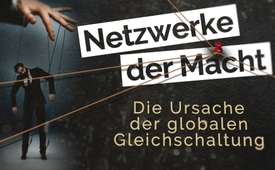 Netzwerke der Macht – Die Ursache der globalen Gleichschaltung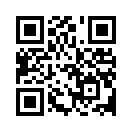 Die Corona-Krise dominiert im Jahr 2020 Politik und Medien. Dabei fällt auf, dass nahezu alle Staaten der Welt in gleicher Weise auf die Krise reagieren. Gewaltige wirtschaftliche Schäden und soziale Tragödien werden in Kauf genommen und kritische Stimmen gegen die geltende Meinung einfach weggewischt. Ist diese auffällige weltweite Gleichschaltung nur Zufall?Wie kein anderes Thema dominiert im Jahr 2020 die Corona-Krise Politik und Medien. Dabei fällt auf, dass nahezu alle Staaten der Welt in gleicher Weise auf die Krise reagieren. Weltweit wurde die Wirtschaft heruntergefahren und Grund- und Freiheitsrechte massiv eingeschränkt. Um das Virus zu stoppen, wurden gewaltige wirtschaftliche Schäden, Massenarbeitslosigkeit und soziale Tragödien durch die verhängten Maßnahmen einfach in Kauf genommen. Kritische Stimmen, selbst hochrangigster Wissenschaftler und Ärzte gegen die geltende Meinung, werden dabei einfach weggewischt. Ist diese auffällige weltweite Gleichschaltung nur Zufall?

Laut F. William Engdahl, einem deutsch-amerikanischen Autor und Wirtschaftsjournalisten, der sich seit mehr als 30 Jahren mit Geopolitik befasst, ist die Ursache für die überall zu beobachtende Gleichschaltung folgende: Mithilfe eng miteinander verbundener Denkfabriken steuert eine kleine globale Elite sowohl Politik als auch die Medien durch ein fast unsichtbares Netz von Manipulation und Einflussnahme!

Den Grundstein für eine derartige Steuerung von oben legte der Engländer Cecil Rhodes. Rhodes war Freimaurer und einer der reichsten Männer der Welt. Sein Traum war die Wiedervereinigung der anglo-amerikanischen Welt unter einer gemeinsamen Weltregierung. Um dieses Ziel zu erreichen, vermachte er sein gesamtes Vermögen an Lord Rothschild zur Schaffung eines Geheimbundes. Dieser gründete dann auch 1909, zusammen mit dem Politiker Lord Milner, den „Round Table“.

Der Round Table arbeitete hinter den Kulissen auf den höchsten Ebenen der britischen Regierung und beeinflusste deren Außenpolitik. Die Mitglieder waren einflussreiche Personen aus Politik, Finanzwesen und den führenden britischen Medien. Doch dabei blieb es nicht. Es wurden Zweigstellen des Round Table in der ganzen Welt gegründet.
So kam es im Jahr 1921 auch zur Gründung einer Schwesterorganisation in den USA, dem „Council on Foreign Relations“, kurz CFR. Dieser entwickelte sich zur einflussreichsten Denkfabrik des vergangenen Jahrhunderts und wurde hauptsächlich von Rockefeller, J.P. Morgan und anderen Wall-Street-Bankern finanziert. Top-Journalisten und Führungskräfte nahezu aller bekannten US-Medien sind in das Netzwerk des CFR eingebunden, so dass es mit seinen knapp 5000 Mitgliedern seit Jahrzehnten die US-Außenpolitik und deren Darstellung in den Medien prägt. Wie groß der Einfluss des CFR ist, verdeutlichen die folgenden Zahlen: Aus seinen Reihen gingen acht Präsidenten der Vereinigten Staaten, sieben Vizepräsidenten, 17 Außenminister, 20 Verteidigungsminister, 18 Finanzminister und 15 CIA-Direktoren hervor. Auch der voraussichtliche neue US-Präsident Joe Biden ist Ratsmitglied des CFR und Vizepräsidentin Kamala Harris hat ebenfalls enge Verbindungen zum CFR.
Der CFR wiederum ist mit weiteren Denkfabriken von immensem Einfluss verbunden. Seine wichtigsten Partner-Organisationen sind die Bilderberger-Gruppe und die Trilaterale Kommission.
Bei der alljährlichen Bilderberger-Konferenz treffen sich zwischen 100 und 150 Gäste hinter verschlossenen Türen. Unter ihnen Regierungschefs, die Hochfinanz, führende Industrielle, hochrangige Militärs, Geheimdienstchefs und die Chefetagen der größten und bekanntesten Medienunternehmen der Welt. Entscheidungen mit weltpolitischer Tragweite werden dort getroffen und offensichtlich auch der Aufstieg geneigter Politiker in höchste Ämter eingeleitet. Unmittelbar nach dem Besuch einer solchen Konferenz wurden z.B. Helmut Schmidt, Helmut Kohl und Angela Merkel Bundeskanzler sowie Ursula von der Leyen Präsidentin der Europäischen Kommission.
Mit Gründung der Trilateralen Kommission im Jahr 1973 durch David Rockefeller und Zbigniew Brzeziński (CFR), wurde das Netzwerk auch auf die Asien-Pazifik-Region ausgedehnt. Wegen ihres äußerst mächtigen, aber versteckten Einflusses auf die Weltpolitik, wird sie auch als „Schatten-Weltregierung“ bezeichnet.

Das bedeutendste deutsch-transatlantische Netzwerk mit ca. 500 Mitgliedern ist die Atlantik-Brücke. Sie hat ebenfalls ihre Wurzeln beim CFR und der Hochfinanz. So gehörten zu ihren Gründungsmitgliedern u.a. John Jay McCloy, ein ehemaliger Vorsitzender des CFR und der Bankier Eric M. Warburg. Auffallend ist, dass insbesondere die Chefredaktionen der Leitmedien ca. 100 Mitglieder stellen. Daher verwundert es kaum, dass all diese im Grunde genommen das Gleiche berichten.

Die, vor allem während der Corona-Krise offensichtlich gewordene, globale Gleichschaltung zeigt deutlich, wie gut diese Netzwerke inzwischen weltweit funktionieren. Ihre Macht gründet sich darauf, dass sie aus dem Verborgenen heraus die Agenda einer globalen Finanzelite durchsetzen. Dass diese besteht und welcher Art ihr Handeln ist, sagen sie uns selber:

„Das Illegale tun wir sofort. Das Verfassungswidrige dauert etwas länger."
Henry Kissinger, Friedensnobelpreisträger, US Präsidentenberater, Ex-Außenminister und Bilderberger

„Es wäre unmöglich für uns gewesen, unsere Pläne für die Welt zu entwickeln, wenn wir all die Jahre im Rampenlicht der Öffentlichkeit gestanden hätten. Nun ist unsere Arbeit jedoch soweit durchdacht und bereit, in einer Weltregierung zu münden.“

"Alles was wir benötigen, ist die eine, richtig große Krise, und die Nationen werden die Neue Weltordnung akzeptieren."
David Rockefeller, Weltbankier, Bilderberger und Mitgründer der Trilateralen Kommission


Im Abspann sehen Sie eine Liste mit deutschen Politikern, die Mitglied der Atlantik-Brücke und der Trilateralen Kommission sind bzw. an den Bilderberger-Konferenzen teilgenommen haben.

Deutsche Politiker als Mitglieder der Atlantik-Brücke

Mitglieder der Vorstandschaft:
        ◦ Sigmar Gabriel      SPD, ehemaliger Bundesvorsitzender der SPD sowie             deutscher Wirtschafts- und Außenminister

        ◦ Edelgard Bulmahn    SPD, bis 2017 Vizepräsidentin des Deutschen Bundestages,           Mitglied des Auswärtigen Ausschusses

        ◦ Alexander Graf Lambsdorff  FDP, stellvertretender Fraktionsvorsitzender mit der             Zuständigkeit Außenpolitik

        ◦ Christian Lange      SPD, Parlamentarischer Staatssekretär beim               Bundesministerium für Justiz

        ◦ Friedrich Merz      CDU, Vizepräsident des Wirtschaftsrats der CDU, Kandidat für           den CDU- Vorsitz

        ◦ Omid Nouripour      Die Grünen, seit 2006 Mitglied des Bundestages

        ◦ Norbert Röttgen      CDU, Vorsitzender des Auswärtigen Ausschusses, Kandidat für
            das Amt des CDU-Parteivorsitzenden, Bundestagsmitglied



Sonstige Mitglieder der Atlantik-Brücke:

        ◦ Angela Merkel      CDU, amtierende Bundeskanzlerin seit 2005

        ◦ Philipp Rösler      FDP, ehemaliger Vizekanzler, Bundesvorsitzender der FDP

        ◦ Stefan Liebich      Die Linke, seit 2009 Mitglied des Deutschen Bundestages

        ◦ Dorothee Bär      CSU, Staatsministerin bei der Bundeskanzlerin und Beauftragte           der Bundesregierung für Digitalisierung

        ◦ Markus Blume      CSU, seit 2008 Abgeordneter im Bayerischen Landtag,             Generalsekretär der CSU

        ◦ Christian Lindner      FDP, Partei- und Fraktionsvorsitzender der FDP

        ◦ Joachim Pfeiffer      CDU, Bundestagsmitglied, energiepolitischer Sprecher der           CDU/CSU


Mitglieder der deutschen Gruppe der Trilateralen Kommission:

        ◦ Michael Fuchs (Vorsitzender)  CDU, bis 2017 Mitglied des Deutschen Bundestages

        ◦ Edelgard Bulmahn     SPD, bis 2017 Vizepräsidentin des Deutschen Bundestages,           Mitglied des Auswärtigen Ausschusses

        ◦ Friedrich Merz      CDU, Vizepräsident des Wirtschaftsrates, Kandidat für             das Amt des CDU-Parteivorsitzenden

        ◦ Joachim Pfeiffer      CDU, Bundestagsmitglied, energiepolitischer Sprecher der           CDU/CSU

        ◦ Alexander Graf Lambsdorff  FDP, stellvertretender Fraktionsvorsitzender mit der             Zuständigkeit Außenpolitik

        ◦ Sigmar Gabriel      SPD, ehemaliger Bundesvorsitzender der SPD sowie             deutscher Wirtschafts- und Außenminister


Aktive deutsche Politiker als Teilnehmer der Bilderberg-Konferenzen:

        ◦ Norbert Röttgen      CDU, Vorsitzender des Auswärtigen Ausschusses, Kandidat für           das Amt des CDU-Parteivorsitzenden, Bundestagsmitglied

        ◦ Ursula von der Leyen    CDU, Präsidentin der Europäischen Kommission

        ◦ Christian Lindner      FDP, Partei- und Fraktionsvorsitzender der FDP

        ◦ Angela Merkel      CDU, amtierende Bundeskanzlerin seit 2005

        ◦ Wolfgang Schäuble    CDU, seit 2017 Präsident des deutschen Bundestages,            ehemaliger Bundesminister des Innern und Bundesfinanzminister

        ◦ Thomas de Maizière    CDU, Bundestagsabgeordneter, ehemaliger Bundesminister des           Inneren

        ◦ Olaf Scholz      SPD, Vizekanzler und Bundesfinanzminister

        ◦ Jens Spahn      CDU, Bundesminister für Gesundheit

        ◦ Linda Teuteberg      FDP; Bundestagsabgeordnete, bis 09.2020 Generalsekretärinvon hagQuellen:Buch von F. William Engdahl
Die Denkfabriken – Wie eine unsichtbare Macht Politik und Mainstream-Medien manipuliert

William Engdahl
https://de.wikipedia.org/wiki/F._William_Engdahl

Cecil Rhodes und der Round Table
https://de.wikipedia.org/wiki/Cecil_Rhodes
https://www.hey-uni.de/diamantenkoenig-suedafrika/
https://www.atlanteanconspiracy.com/2008/06/rhodes-round-table-groups.html

Council on Foreign Relations
https://de.wikipedia.org/wiki/Council_on_Foreign_Relations
https://swprs.org/das-american-empire-und-seine-medien/
https://en.wikipedia.org/wiki/Members_of_the_Council_on_Foreign_Relations
https://www.counterpunch.org/2019/09/06/kamala-harris-another-establishment-candidate/

Bilderberger
https://www.wallstreet-online.de/nachricht/8729866-bilderberger-geheime-maechte-hintergrund/all
https://de.wikipedia.org/wiki/Liste_von_Teilnehmern_an_Bilderberg-Konferenzen

Trilaterale Kommission
https://de.wikipedia.org/wiki/Trilaterale_Kommission
https://lobbypedia.de/wiki/Trilaterale_Kommission

Atlantik-Brücke
https://de.wikipedia.org/wiki/Atlantik-Br%C3%BCcke
https://www.extremnews.com/berichte/weltgeschehen/e24d1686d7d8e94
https://swprs.org/netzwerk-medien-schweiz/
https://www.homment.com/atlantikbruecke( Journalisten bei der Atlantikbrücke)
https://sezession.de/57417/transatlantische-netzwerke
https://www.nachdenkseiten.de/?p=64537

Mitgliederlisten
https://de.wikipedia.org/wiki/Atlantik-Br%C3%BCcke
https://de.wikipedia.org/wiki/Liste_von_Mitgliedern_der_Atlantik-Br%C3%BCcke
https://freddonaldson.com/2020/01/28/trilateral-commission-2020-membership-list-of-those-who-really-create-american-and-european-national-and-foreign-policy/
https://de.wikipedia.org/wiki/Friedrich_Merz#T%C3%A4tigkeiten_in_Organisationen
https://de.wikipedia.org/wiki/Edelgard_Bulmahn#Weitere_Engagements
https://de.wikipedia.org/wiki/Trilaterale_Kommission#The_German_Group
https://de.wikipedia.org/wiki/Liste_von_Teilnehmern_an_Bilderberg-Konferenzen

Zitate
https://jochen-roemer.de/Gottes%20Warnung/Hintergrund/Archiv/Beitraege/Der%20Plan%20zur%20NWO%20-%20Zitate%20von%20Mitgliedern%20der%20Elite.pdfDas könnte Sie auch interessieren:#TransatlantischesNetz - Netzwerke - www.kla.tv/TransatlantischesNetz

#Bilderberger - Bilderberger-Konferenzen - www.kla.tv/Bilderberger

#Medienzensur - www.kla.tv/Medienzensur

#Medienkommentar - www.kla.tv/Medienkommentare

#Coronavirus - www.kla.tv/CoronavirusKla.TV – Die anderen Nachrichten ... frei – unabhängig – unzensiert ...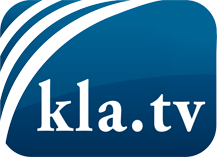 was die Medien nicht verschweigen sollten ...wenig Gehörtes vom Volk, für das Volk ...tägliche News ab 19:45 Uhr auf www.kla.tvDranbleiben lohnt sich!Kostenloses Abonnement mit wöchentlichen News per E-Mail erhalten Sie unter: www.kla.tv/aboSicherheitshinweis:Gegenstimmen werden leider immer weiter zensiert und unterdrückt. Solange wir nicht gemäß den Interessen und Ideologien der Systempresse berichten, müssen wir jederzeit damit rechnen, dass Vorwände gesucht werden, um Kla.TV zu sperren oder zu schaden.Vernetzen Sie sich darum heute noch internetunabhängig!
Klicken Sie hier: www.kla.tv/vernetzungLizenz:    Creative Commons-Lizenz mit Namensnennung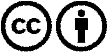 Verbreitung und Wiederaufbereitung ist mit Namensnennung erwünscht! Das Material darf jedoch nicht aus dem Kontext gerissen präsentiert werden. Mit öffentlichen Geldern (GEZ, Serafe, GIS, ...) finanzierte Institutionen ist die Verwendung ohne Rückfrage untersagt. Verstöße können strafrechtlich verfolgt werden.